ПРОЄКТУКРАЇНАВиконавчий комітет Нетішинської міської радиХмельницької областіР І Ш Е Н Н Я27.10.2022					Нетішин				  № ____/2022Про внесення змін до рішення шістдесят п’ятої сесії Нетішинської міської ради VII скликання від 29 листопада 2019 року № 65/4197 «Про міську комплексну програму підтримки постраждалих учасників Революції Гідності, учасників антитерористичної операції, бійців – добровольців антитерористичної операції та їхніх сімей, а також, мобілізованих на військову службу осіб на період воєнного стану, на 2020-2022 роки» Відповідно до статті 40, пункту 3 частини 4 статті 42 Закону України «Про місцеве самоврядування в Україні», рішення сорок восьмої сесії Нетішинської міської ради VІІ скликання від 21 грудня 2018 року № 48/3391 «Про порядок розроблення та виконання міських цільових програм», указів Президента України від 24 лютого 2022 року № 64/2022 «Про введення воєнного стану в Україні», від 14 березня 2022 року № 133/2022 «Про продовження строку дії воєнного стану в Україні», від 18 квітня 2022 року № 259/2022 «Про продовження строку дії воєнного стану в Україні», від 17 травня 2022 року               № 341/2022 «Про продовження строку дії воєнного стану в Україні», від                  12 серпня 2022 року № 573/2022 «Про продовження строку дії воєнного стану в Україні», постанови Кабінету Міністрів України від 11 березня 2022 року № 252 «Деякі питання формування та виконання місцевих бюджетів у період воєнного стану», виконавчий комітет Нетішинської міської ради    в и р і ш и в:1. Унести до рішення шістдесят п’ятої сесії Нетішинської міської ради       VII скликання від 29 листопада 2019 року № 65/4197 «Про міську комплексну програму підтримки постраждалих учасників Революції Гідності, учасників антитерористичної операції, бійців – добровольців антитерористичної операції та їхніх сімей, а також, мобілізованих на військову службу осіб на період воєнного стану, на 2020-2022 роки», зі змінами, такі зміни:- додаток до рішення викласти у новій редакції, що додається.2. Контроль за виконанням цього рішення покласти на заступника міського голови Василя Миська.Міський голова 							Олександр СУПРУНЮКДодатокЗАТВЕРДЖЕНОРішення шістдесят п’ятої сесії Нетішинської міської ради VІІ скликання 29.11.2019 року № 65/4197 (у редакції рішеннявиконавчого комітету міської ради27.10.2022 № ___/2022)6. Перелік напрямів, завдань і заходів міської комплексної програми підтримки постраждалих учасників Революції Гідності, учасників антитерористичної операції, бійців-добровольців антитерористичної операціїта їхніх сімей, а також, мобілізованих на військову службу осіб на період воєнного стану, на 2020-2022 рокиКеруючий справамивиконавчого комітету міської ради					Любов ОЦАБРИКАПояснювальна запискадо проєкту рішення міської ради «Про внесення змін до рішення шістдесят п’ятої сесії Нетішинської міської ради VII скликання від 29 листопада 2019 року № 65/4197 «Про міську комплексну програму підтримки постраждалих учасників Революції Гідності, учасників антитерористичної операції, бійців-добровольців антитерористичної операції  та їхніх сімей, а також, мобілізованих на військову службу осіб на період воєнного стану, на 2020-2022 роки»Проєкт рішення міської ради розроблений в зв’язку з необхідністю збільшення обсягу фінансування окремих заходів програми на 2022 рік (з врахуванням фактичного використання коштів у 2022 році):- п.1.1. «Надання матеріальної допомоги постраждалим учасникам Революції Гідності, учасникам антитерористичної операції, бійцям-добровольцям антитерористичної операції, мобілізованим на військову службу особам на період воєнного стану» на 63 тис. гривень, за рахунок зменшення обсягу фінансування на означену суму по п. 2.6. «Забезпечення безкоштовним санаторно-курортним лікуванням учасників АТО/ООС та членів сімей загиблих (померлих) таких осіб шляхом надання грошової допомоги для компенсації вартості путівок санаторно-курортним закладам»;- п.1.11. «Вшанування учасників АТО/ООС та членів сімей загиблих/померлих учасників АТО/ООС до державних та інших свят шляхом надання одноразової матеріальної допомоги (до Дня Незалежності, Дня пам’яті захисників України, Дня захисника України, Дня Збройних сил України)» на               30 тис. гривень, за рахунок зменшення обсягу фінансування на означену суму по п.1.4. «Відшкодування транспортних витрат, пов’язаних з доставкою учасників АТО/ООС до спеціалізованих медичних закладів, для поїздок до місць поховання загиблих воїнів  АТО з метою їх вшанування та для поїздок для участі в парадах і маршах».Таким чином, в цілому загальний обсяг фінансування програми не змінюється.Начальник управління соціального захисту населення  				Валентина СКЛЯРУК№ з/пНазва напряму (пріоритетні завдання)Заходи програмиСтрок вико-нанняВиконавціОрієнтовний обсяг фінансування (вартість), тис. грнОрієнтовний обсяг фінансування (вартість), тис. грнОрієнтовний обсяг фінансування (вартість), тис. грнОрієнтовний обсяг фінансування (вартість), тис. грнДжерела фінансу-ванняОчікуваний результат№ з/пНазва напряму (пріоритетні завдання)Заходи програмиСтрок вико-нанняВиконавцівсього202020212022Джерела фінансу-ванняОчікуваний результат12345678910111.Надання матеріаль-них допомог та пільг1.1. Надання матеріальної до-помоги постраждалим учас-никам Революції Гідності, учасникам антитерористич-ної операції, бійцям-добро-вольцям антитерористичної операції, мобілізованим на військову службу особам на період воєнного стану2020-2022Управління соціального захисту населення, фінансове управління виконавчого комітету міської ради362,097,0112,0153,0Бюджет міської ТГДодаткова адресна підтримка учасників АТО/ООС та їхніх сімей1.Надання матеріаль-них допомог та пільг1.2. Надання матеріальної допомоги на поховання, вша-нування та увічнення пам’я-ті загиблих (померлих) учасників АТО/ООС2020-2022Управління соціаль-ного захисту насе-лення, фінансове управління вико-навчого комітету міської ради127,550,057,520,0Бюджет міської ТГДодаткова адресна підтримка учасників АТО/ООС та їхніх сімей1.Надання матеріаль-них допомог та пільг1.3. Звільнення постражда-лих учасників Революції Гід-ності, учасників АТО/ООС, бійців-добровольців АТО/ ООС та сімей загиблих/ померлих учасників АТО/ ООС від оплати послуги з управління/внесків на управління багатоквар-тирним будинком2020-2022Управління соціального захисту населення, фінансове управління виконавчого комітету міської ради, управителі, ОСББ223,564,474,075,1Бюджет міської ТГДодаткова адресна підтримка учасників АТО/ООС та їхніх сімей1.Надання матеріаль-них допомог та пільг1.4. Відшкодування транспортних витрат, пов’я-заних з доставкою учасни-ків АТО/ООС до спеціалізо-ваних медичних закладів, для поїздок до місць похо-вання загиблих воїнів АТО з метою їх вшанування та для поїздок для участі в парадах і маршах2020-2022Управління соціаль-ного захисту насе-лення, фінансове управління вико-навчого комітету міської ради, міська громадська організація «Неті-шинське об’єднання воїнів АТО»45,020,025,00,0Бюджет міської ТГПосилення соціального захисту учасників АТО/ООС1.Надання матеріаль-них допомог та пільг1.5. Формування реєстру дітей учасників АТО, соціального паспорту групи класу, закладів дошкільної та загальної середньої освіти2020-2022Заклади дошкільної та загальної  середньої освіти, управління освіти----Не потребує фінан-суванняСвоєчасне надання пільг дітям учасників АТО/ООС1.Надання матеріаль-них допомог та пільг1.6. Психолого-педагогіч-ний супровід дітей, батьки яких перебувають в зоні АТО/ООС, повернулися пораненими чи загинули під час виконання військових завдань2020-2022Заклади дошкільної та загальної  середньої освіти, управління освіти----Не потребує фінан-суванняДодаткова психологічна підтримка дітей учасників АТО1.Надання матеріаль-них допомог та пільг1.7. Безкоштовне відвіду-вання колективів закладів культури та безкоштовне навчання у школах есте-тичного виховання дітьми учасників АТО/ООС, які зареєстровані або фактич-но проживають, або пра-цюють на підприємствах, в установах, організаціях міста Нетішин2020-2022Управління культури, фінансове управління виконавчого комітету міської ради123,335,540,847,0Бюджет міської ТГДодаткова адресна підтримка сімей учасників АТО/ООС1.Надання матеріаль-них допомог та пільг1.8.Забезпечення безкоштовним харчуванням дітей учасників АТО/ООС в закладах дошкільної та загальної середньої освіти2020-2022Управління освіти, фінансове управління виконавчого комітету міської ради2254,7649,3746,7858,7Бюджет міської ТГДодаткова адресна підтримка сімей учасників АТО/ООС1.Надання матеріаль-них допомог та пільг1.9.Сприяння участі дітей постраждалих учасників Революції Гідності, учасників АТО/ООС та бійців-добровольців АТО/ООС у культурно-масових заходах, екскурсіях, фестивалях2020-2022Відділ молоді та спорту, управління соціального захисту населення, управління освіти, управління культури, служба у справах дітей виконавчого комітету міської ради, міська громадська організація «Нетішинське об’єднання воїнів АТО»----Не потребує фінан-суванняДодаткова адресна підтримка сімей учасників АТО/ООС1.Надання матеріаль-них допомог та пільг1.10. Поліпшення житлових умов учасників АТО/ООС та членів їх сімей, які цього потребують2020-2022Відділ містобуду-вання, архітектури та благоустрою виконавчого комітету міської ради, Фонд комунального майна м.Нетішина----Не потребує фінан-суванняПоліпшення житлових умов учасників АТО/ООС та їхніх сімей1.Надання матеріаль-них допомог та пільг1.11. Вшанування учасників АТО/ООС та членів сімей загиблих/померлих учасни-ків АТО/ООС до державних та інших свят шляхом надання одноразової матеріальної до-помоги (до Дня Незалеж-ності, Дня пам’яті захисників України, Дня захисника України, Дня Збройних сил України)2020-2022Управління соціаль-ного захисту насе-лення, фінансове управління вико-навчого комітету міської ради, міська громадська організація «Неті-шинське об’єднання воїнів АТО»249,865,074,8110,0Бюджет міської ТГДодаткова адресна підтримка учасників АТО/ООС та їхніх сімей1.Надання матеріаль-них допомог та пільг1.12. Відшкодування учасникам АТО/ООС вартості придбаних лічильників обліку води з метою їх встановлення за місцем проживання2020-2022Управління соціаль-ного захисту насе-лення, фінансове управління вико-навчого комітету міської ради16,53,03,510,0Бюджет міської ТГДодаткова адресна підтримка учасників АТО/ООС та їхніх сімей2.Надання комплекс-ної допомоги2.1. Формування Єдиного реєстру учасників АТО/ООС, оформлення соціального пас-порту на кожного учасника АТО/ООС з метою визна-чення видів необхідної соціальної допомоги та надання комплексу соціальних послуг2020-2022Управління соціального захисту населення виконавчого комітету міської ради----Не по-требує фінан-суванняПосилення соціального захисту учасників АТО/ООС та їхніх сімей2.Надання комплекс-ної допомоги2.2. Соціальний супровід учасників АТО/ООС після повернення із зони АТО/ООС, надання необхідних соціальних послуг2020-2022Нетішинський територіальний центр соціального обслуговування (надання соціаль-них послуг)----Не по-требує фінан-суванняПосилення соціального захисту учасників АТО/ООС та їхніх сімей2.Надання комплекс-ної допомоги2.3. Висвітлення у засобах масової інформації заходів, спрямованих на підтримку учасників АТО/ООС та членів їх сімей2020-2022Відділ з організаційних питань виконавчого комітету міської ради----Не по-требує фінан-суванняПосилення соціального захисту учасників АТО/ООС та їхніх сімей2.Надання комплекс-ної допомоги2.4. Забезпечення земельними ділянками учасників АТО/ООС та членів їх сімей згідно з діючим земельним законодавством2020-2022Відділ земельних ресурсів та охорони навколишнього природного середовища  виконавчого комітету міської ради----Не по-требує фінан-суванняДодаткова адресна підтримка учасників АТО/ООС та їхніх сімей2.Надання комплекс-ної допомоги2.5. Надання необхідної допомоги у працевлаштуванні, сприяння у професійній підготовці, перепідготовці, підвищенні кваліфікації, залучення до участі у громадських та тимчасових роботах учасників АТО/ООС та членів сімей загиблих/померлих учасників АТО/ООС2020-2022Управління соціального захисту населення виконавчого комітету міської ради, Нетішинська міська філія Хмельницького обласного центру зайнятості----Не по-требує фінан-суванняПосилення соціального захисту учасників АТО/ООС та їхніх сімей2.Надання комплекс-ної допомоги2.6. Забезпечення безкоштовним санаторно-курортним лікуванням учасників АТО/ООС та членів сімей загиблих (померлих) таких осіб шляхом надання грошової допомоги для компенсації вартості путівок санаторно-курортним закладам2020-2022Управління соціального захисту населення, фінансове управління виконавчого комітету міської ради551,5156,0179,5216,0Бюджет міської ТГДодаткова адресна підтримка учасників АТО/ООС2.2.7. Фінансова допомога та підтримка громадської організації «Нетішинське об’єднання воїнів АТО»2020-2022Управління соціального захисту населення, фінансове управління виконавчого комітету міської ради, міська громадська організація «Нетішинське об’єднання воїнів АТО»40,611,214,015,4Бюджет міської ТГДодаткова адресна підтримка учасників АТО/ООС2.2.8. Надання безкоштовної  юридичної допомоги учасникам АТО/ООС та членам їх сімей2020-2022Нетішинське бюро правової допомоги Шепетівського місцевого центру з надання безоплатної вторинної правової допомоги----Не по-требує фінан-суванняПосилення  юридичного захисту учасників АТО/ООС та їхніх сімей2.2.9. Безкоштовне відвідування програм гастролюючих цирків та відвідування атракціонів луна-парків дітьми із сімей загиблих учасників АТО/ООС, дітьми, батьки яких є учасниками АТО/ООС2020-2022Управління соціального захисту населення, фінансове управ-ління виконавчого комітету міської ради, міська громадська організація «Нетішинське об’єднання воїнів АТО»34,710,011,513,2Бюджет міської ТГДодаткова адресна підтримка сімей учасників АТО/ООС2.2.10. Надання соціально-побутових послуг самотнім пенсіонерам, які є членами сімей загиблих/померлих учасників АТО/ООС і опинились у складних життєвих обставинах2020-2022Нетішинський територіальний центр соціального обслуговування (надання соціальних послуг)----Не по-требує фінан-суванняДодаткова адресна підтримка сімей учасників АТО/ООС2.12. Надання учасникам АТО/ООС та членам сімей загиблих/померлих учасників АТО/ООС без-оплатно соціальних послуг у Нетішинському терито-ріальному центрі соціаль-ного обслуговування (на-дання соціальних послуг)2020-2022Нетішинський територіальний центр соціального обслуговування (надання соціальних послуг)----Не по-требує фінан-суванняДодаткова адресна підтримка учасників АТО/ООС та членів їхніх сімей3.Медичне обслугову-вання3.1. Ведення та оновлення реєстру учасників АТО/ООС, які звернулися до КНП НМР «СМСЧ м.Нетішин»2020-2022КНП НМР «СМСЧ м.Нетішин»----Не по-требує фінан-суванняПосилення соціального захисту учасників АТО/ООС3.Медичне обслугову-вання3.2. Створення бази даних учасників АТО/ООС, які мають групу інвалідності2020-2022КНП НМР «СМСЧ м.Нетішин»----Не потребує фінан-суванняПосилення со-ціального за-хисту учасників АТО/ООС3.Медичне обслугову-вання3.3. Проведення профілак-тичних оглядів, медикамен-тозне забезпечення та зубопро-тезування учасників АТО/ООС відповідно до законодавства2020-2022КНП НМР «СМСЧ м.Нетішин»----Не потребує фінан-суванняПокращення стану здоров’я  учасників АТО/ООС3.4. Безкоштовне проходжен-ня медичних оглядів учасни-ків АТО/ООС, якщо це не пов’язано з їх прямою профе-сійною діяльністю, та безкоштовна видача бланків суворої звітності2020-2022КНП НМР «СМСЧ м.Нетішин»67,620,620,626,4Бюджет міської ТГПокращення стану здоров’я  учасників АТО/ООС3.5. Проведення протезуван-ня дефектів зубних рядів учасникам АТО/ООС2020-2022КНП НМР «СМСЧ м.Нетішин»19,4--19,4Бюджет міської ТГПокращення стану здоров’я учас-ників АТО/ООС4.Патріо-тичне виховання молодого покоління4.1. Організація зустрічей учнів з учасниками АТО/ ООС та волонтерами, які надають їм допомогу2020-2022Управління освіти виконавчого комітету міської ради----Не потребує фінан-суванняВиховання патріотизму у дітей та молоді4.Патріо-тичне виховання молодого покоління4.2. Проведення лінійок та уроків пам’яті, засідань за круглим столом, конферен-цій, лекцій, виховних годин, бесід, вечорів, виставок ма-люнків та інших тематич-них заходів, присвячених вшануванню пам’яті захис-ників, які віддали життя за незалежність України2020-2022Управління освіти виконавчого комітету міської ради----Не потребує фінан-суванняВиховання патріотизму у дітей та молоді4.Патріо-тичне виховання молодого покоління4.3. Проведення змагань з техніки пішохідного туризму в закритих приміщеннях на Кубок пам’яті Сергія Карпенка2020-2022Управління освіти виконавчого комітету міської ради17,55,05,86,7Бюджет міської ТГВиховання патріотизму у дітей та молоді4.Патріо-тичне виховання молодого покоління4.4.Запровадження місцевими засобами масової інформації тематичних передач, публікацій матеріалів про героїчні вчинки учасників АТО/ООС та загиблих/померлих осіб, які брали участь в АТО/ООС2020-2022Редакція газети «Нетішинський вісник»----Не по-требує фінан-суванняВиховання патріотизму у дітей та молоді4.Патріо-тичне виховання молодого покоління4.5. Встановлення меморіальних дошок загиблим/померлим особам, які брали участь в АТО/ООС, на навчальних закладах міста2020-2022Виконавчий комітет міської ради, управління освіти виконав-чого комітету міської ради, КП НМР «ЖКО», КП НМР «Благоустрій»41,812,013,816,0Бюджет міської ТГВиховання патріотизму у дітей та молодіУСЬОГОУСЬОГОУСЬОГОУСЬОГОУСЬОГО4165,41199,01379,51586,9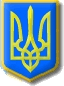 